З 1 по 31 жовтня 2023року проводився Всеукраїнський місячник шкільних бібліотек під гаслом «Вірю в майбутнє твоє,Україно!», який сприяв втіленню основних положень «Концепції національно-патріотичного виховання в системі освіти України». Даний захід привернув увагу до питання патріотичного виховання у нашій державі, розкриття виховної функції шкільної бібліотеки, об’єднанню зусиль педагогічного колективу і бібліотеки щодо розвитку патріотизму зростаючої особистості.Завідувач бібліотекою  загальноосвітньої школи №7 Н.Ганноченко, згідно плану Всеукраїнського  місячника,  провела наступні заходи:-Відкриття Всеукраїнського місячника для користувачів бібліотеки «Розкажу про Україну»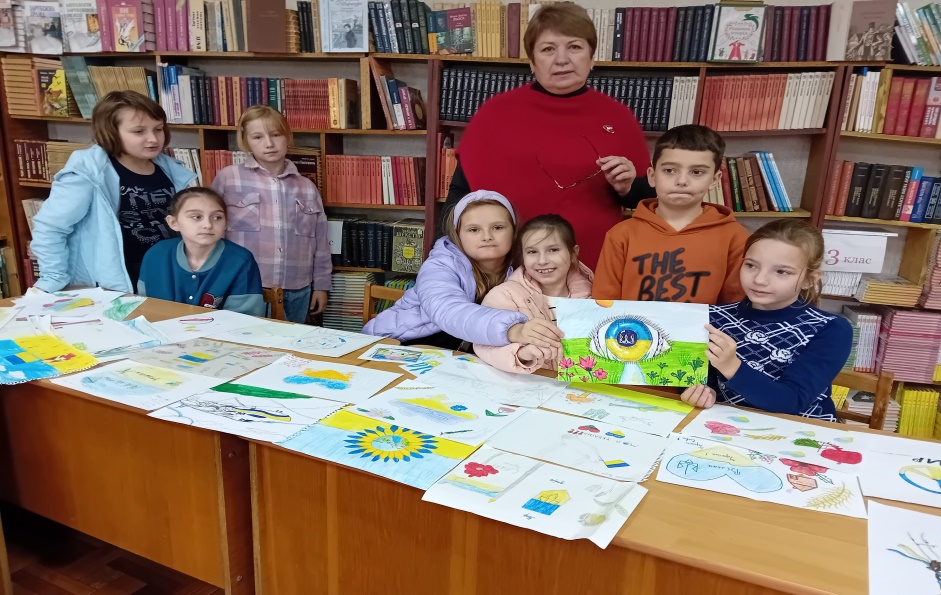 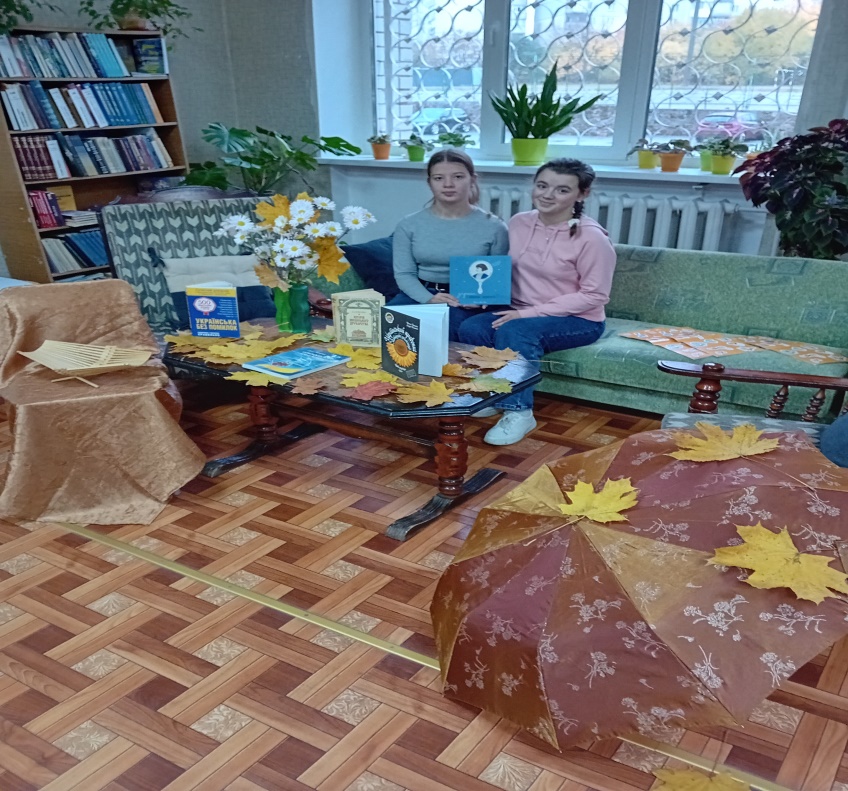 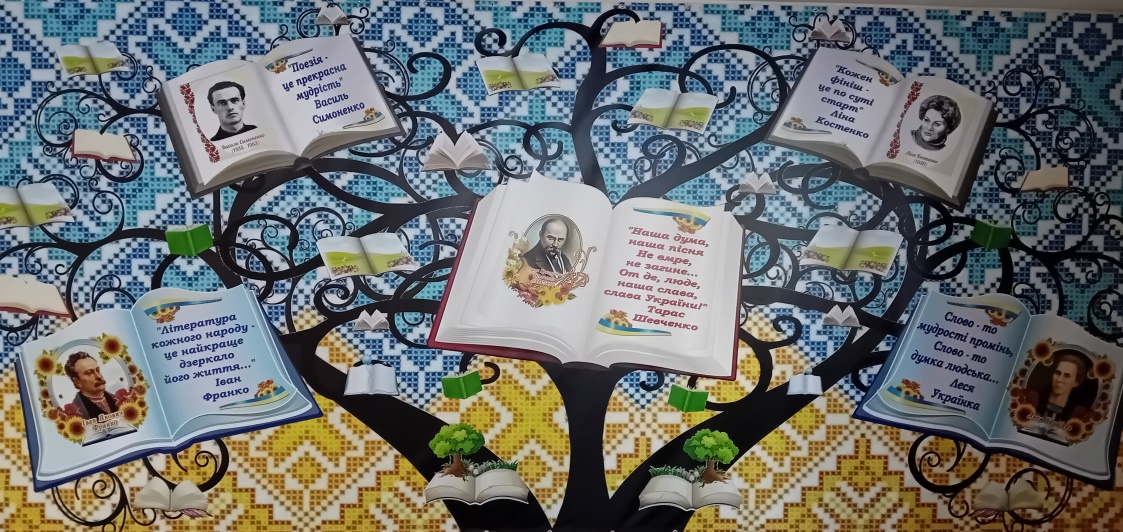 -Години державності та літературні ігри в шкільній бібліотеці: «Про рідну Україну», «Українці,які прославили і прославляють нашу державу», «Державницькі традиції України», «27 жовтня – День української писемності та мови»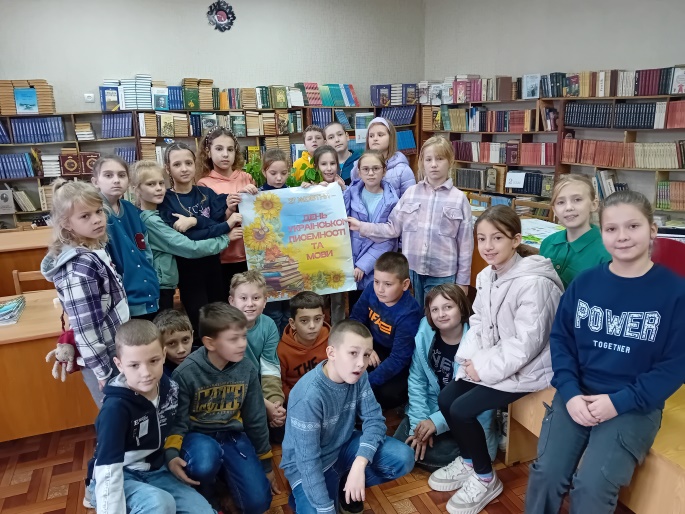 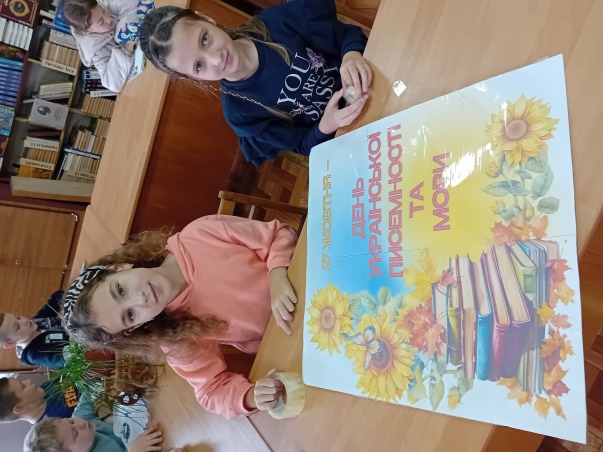 -Протягом місяця проходила акція «Подаруй бібліотеці книгу», завдяки якій книгозбірня поповнилася новими цікавими книжками універсальної тематики – казками, оповіданнями для молодших та старших читачів, енциклопедіями про тварин, словниками, пригодницькою літературою та багато іншої.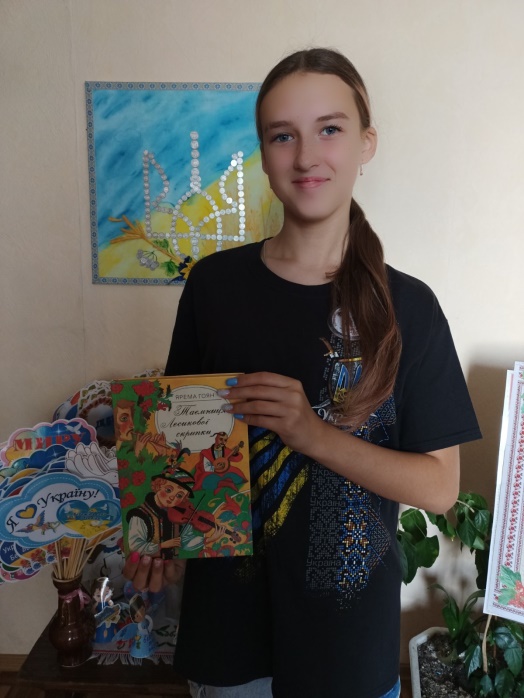 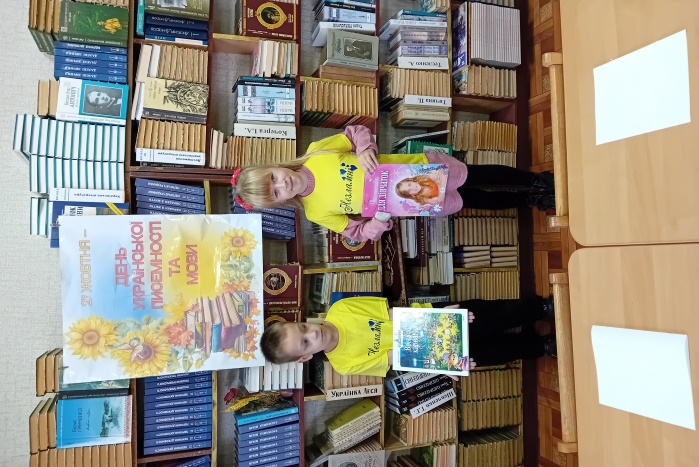 -Конкурси малюнків на тему «Живе Україна і вільний народ»  в якому приймали участь читачі 6х класів. Призові місця зайняли учні 6-А класу Марченко Ілана та Капрізов Ілля.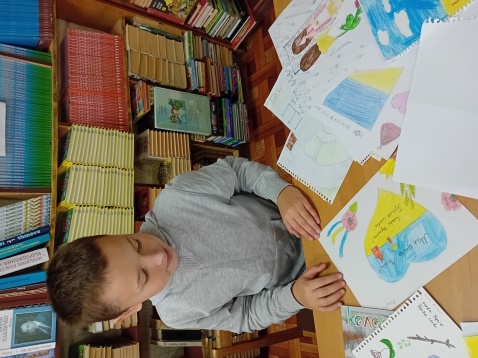 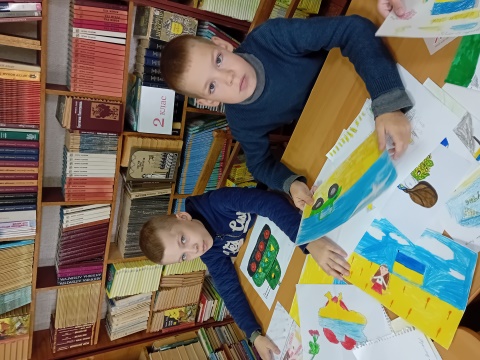 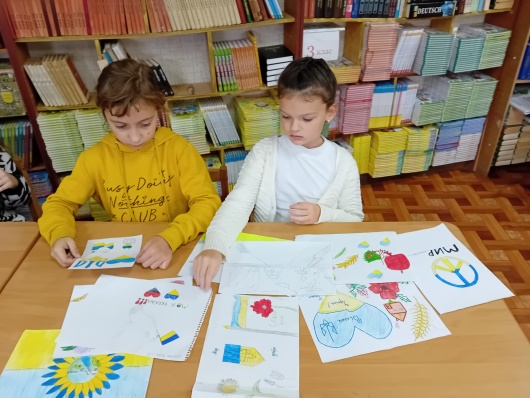 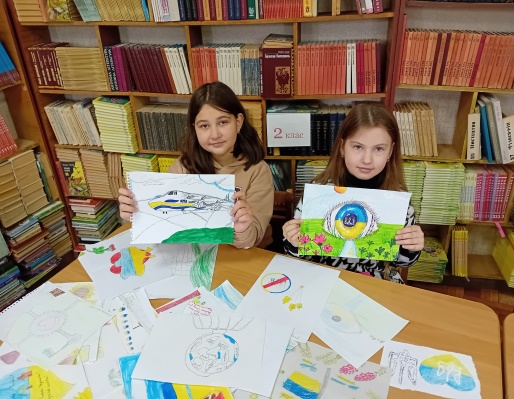 -Інтерактивний кардмейкінг з виготовлення патріотичних  листівок «Читай українською» 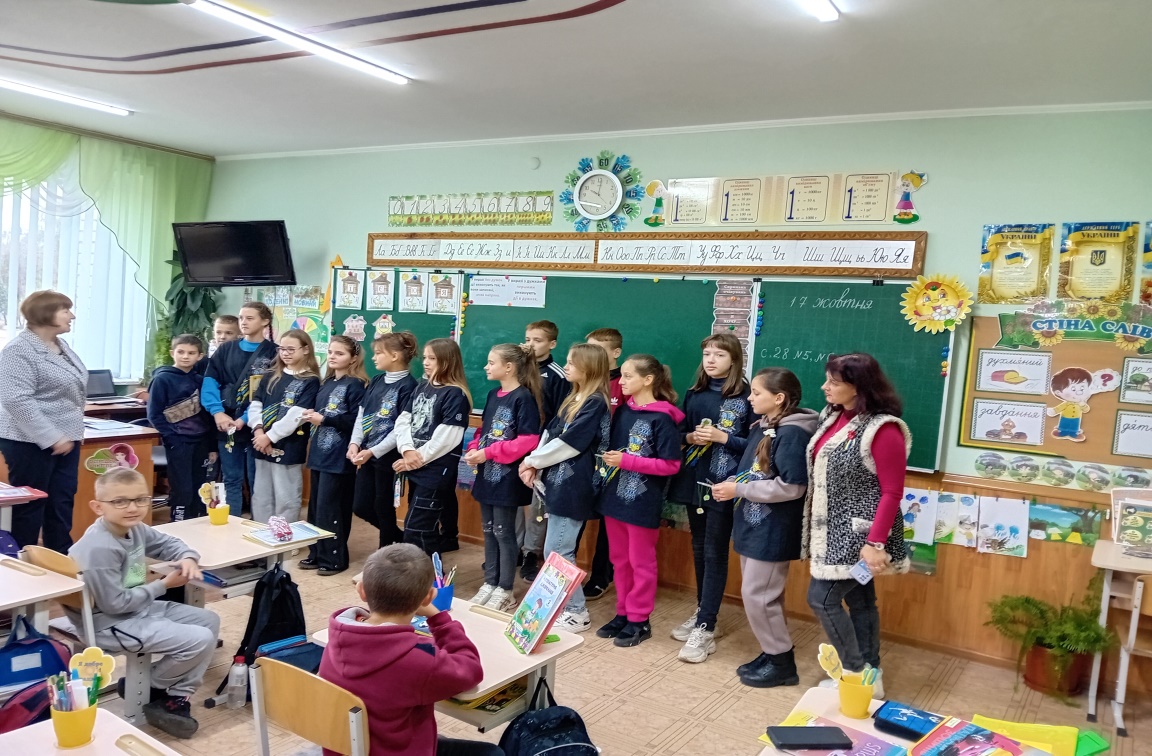 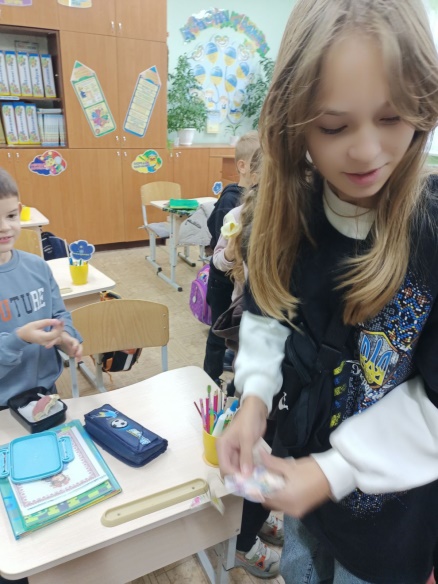 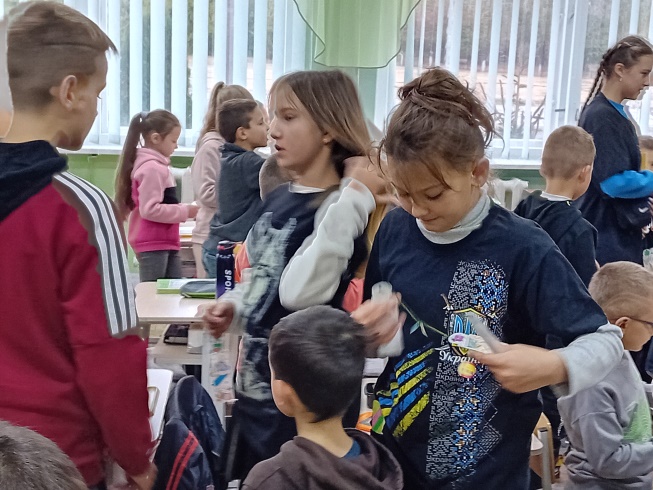 -Бесіди для читачів «Нам українською судилось говорити», «Майбутнє України у наших руках», години спілкування та години шани «Ми – єдина нація!», «Герої в наших серцях» та інші.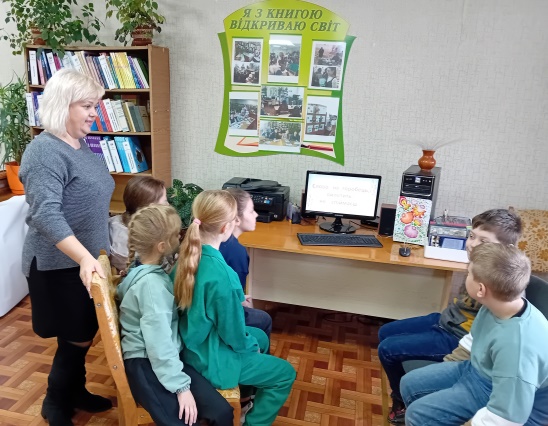 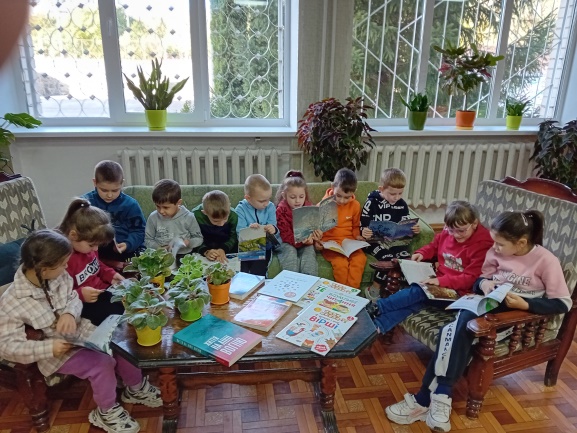 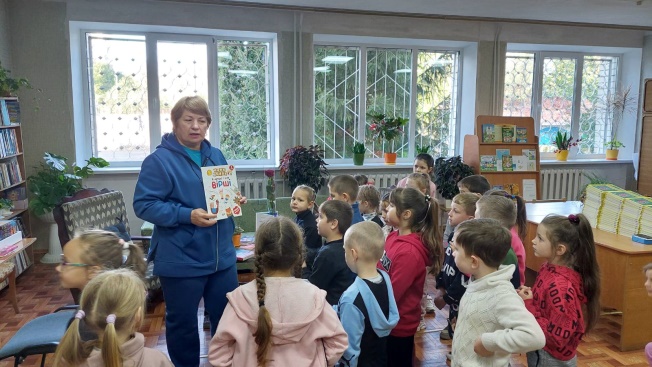 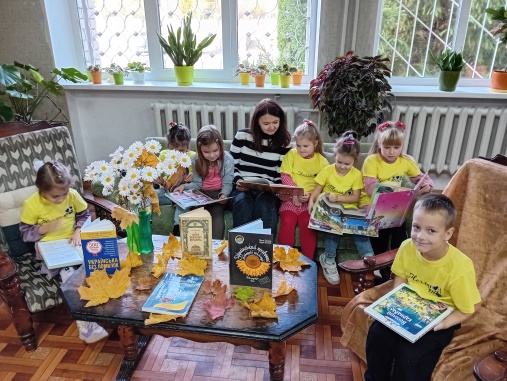 -Були оформлені книжкові виставки та тематичні полички, в шкільній бібліотеці демонструвалися тематичні відеоролики: «Книжки про видатних українців та національну спадщину», «Натхненне слово про рідний край», захоплююче була проведена для унів 4х та 5х класів гра-посиденьки до Дня української  писемності та мови «Пані мова на гостинах у пані Осені».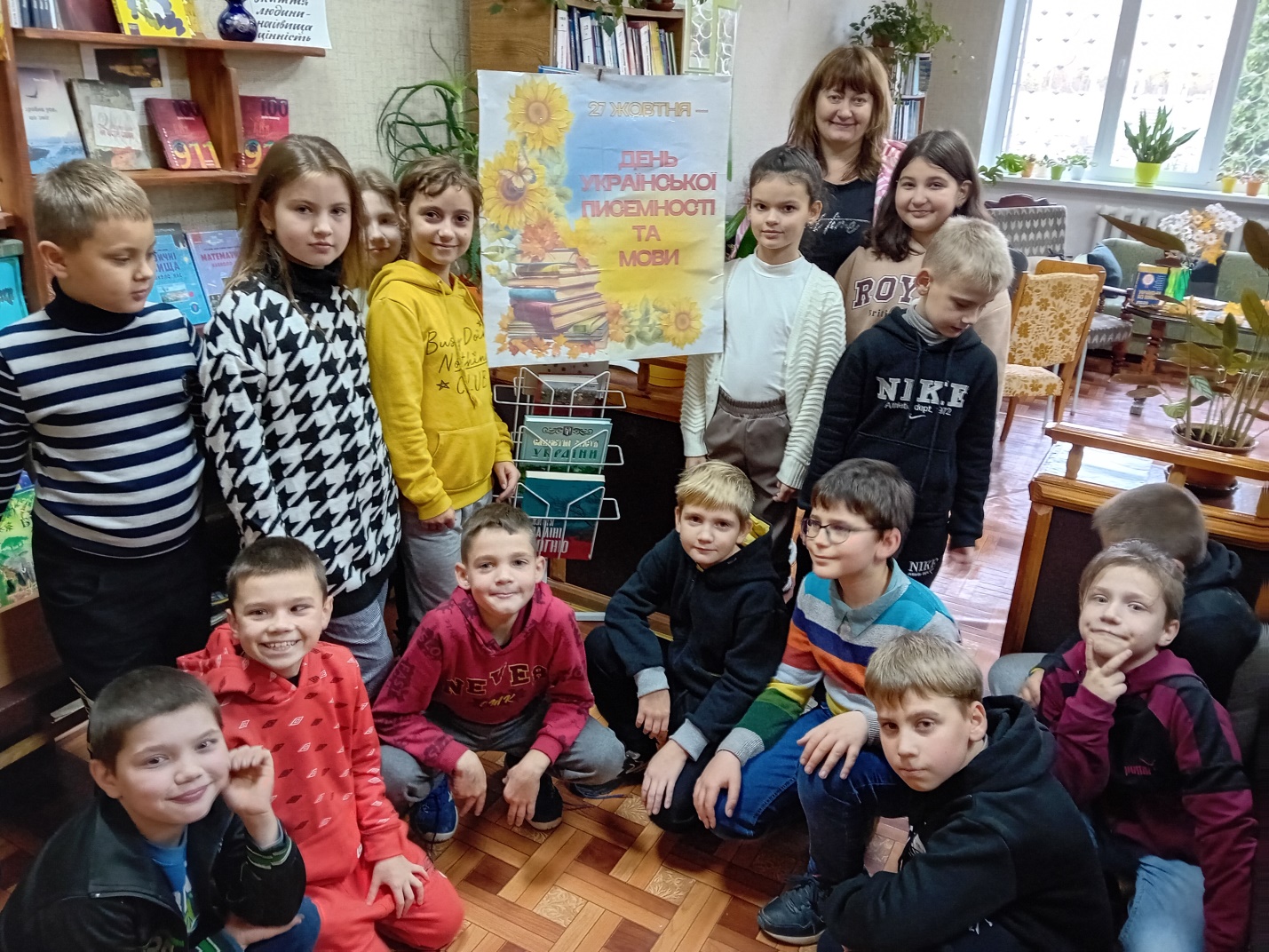 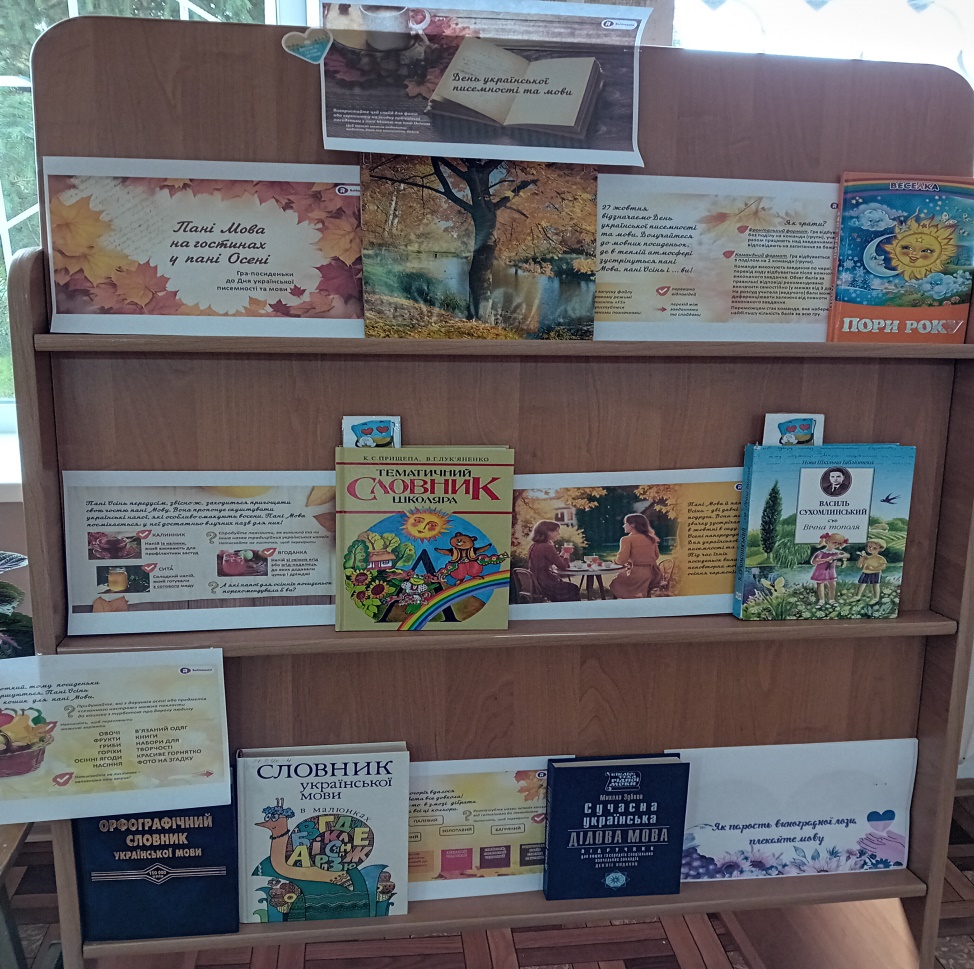 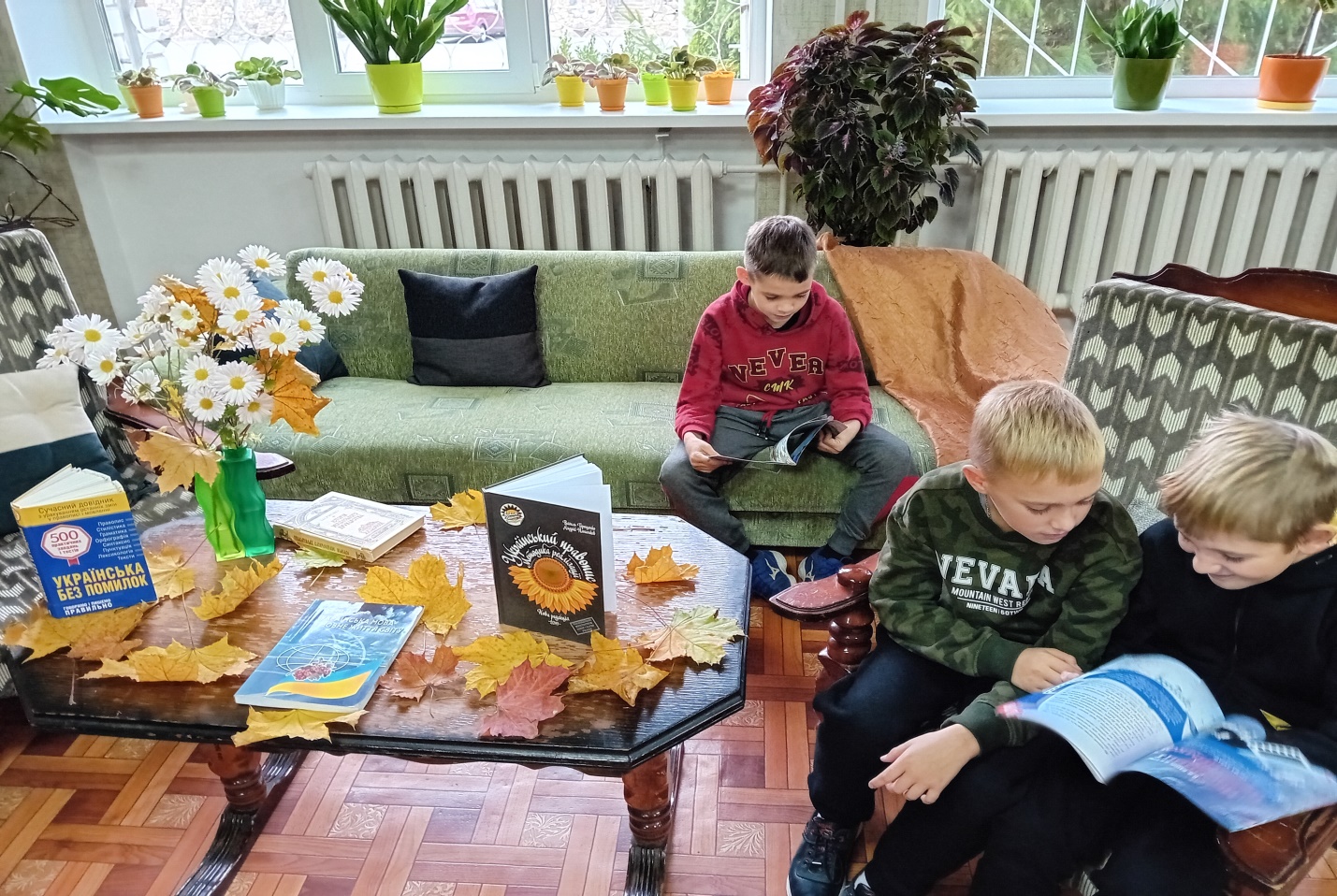 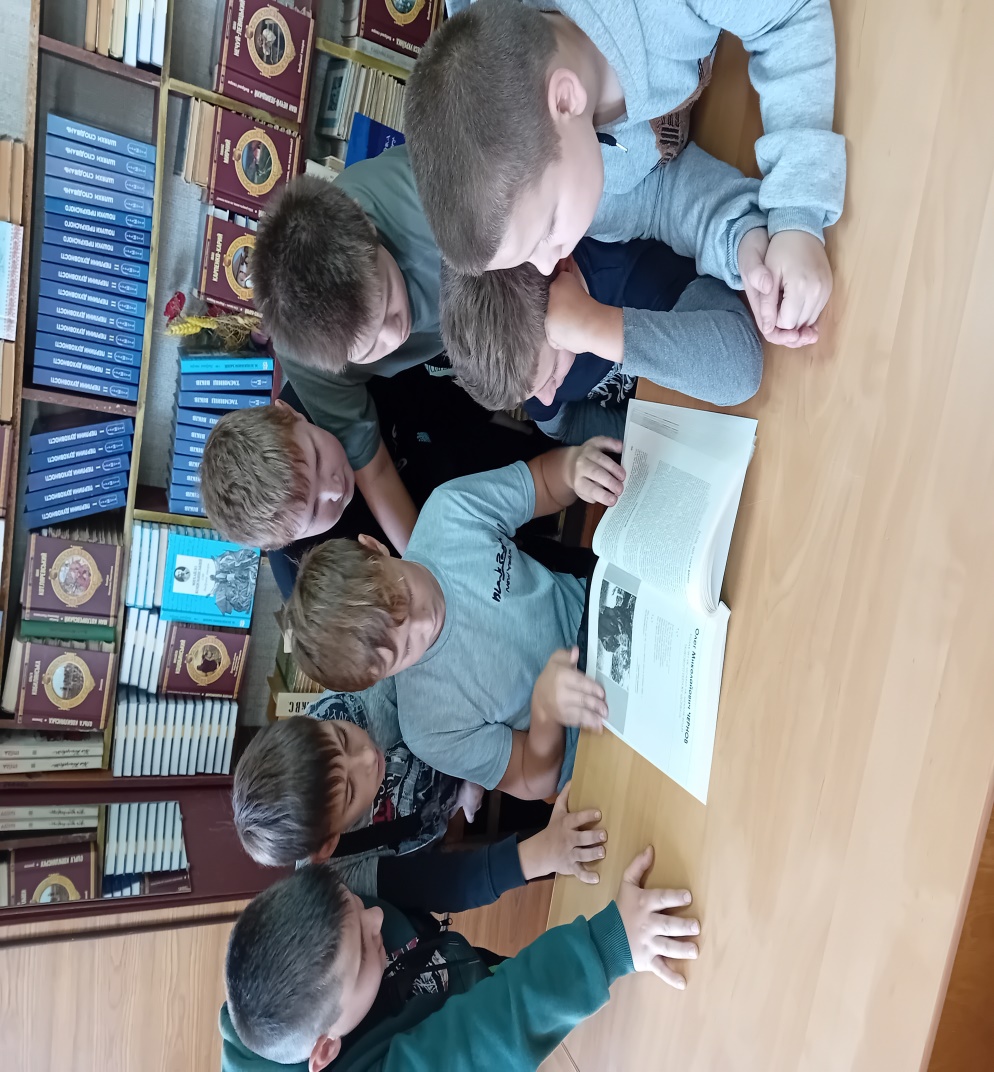 Заходи ,які проведені завідувачем бібліотекою Н. Ганноченко  в загальноосвітній школі №7, в рамках Всеукраїнського місячника шкільних бібліотек «ВІРЮ В МАЙБУТНЄ ТВОЄ, УКРАНО!» спрямовані на вшанування мужності та героїзму захисників незалежності та територіальної цілісності України, мужності та відваги нашого незламного народу.                           Я знаю вас, нащадки запорожців,                          Я вірю вам і низько б’ю чолом.Дивлюсь на вас і вірою займаюсь,І б’ю поламаним крилом.                           О.Олесь